SPHS Business Advisory Board 
Building partnerships to empower all students to develop their vision for a successful and productive careerwww.sphsbab.org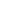 March 12, 2019    Welcome –Tom McGinnIn attendance: Tom McGinn, Patrick Bathras, JoAnne Brack, Susan Gallagher, Nancy Jackson, Alice Lukas, Kirk Lynn, Kim Walker, Heather Barnstead, Jessica Ferrer, Elizabeth Heller, James Henson, Joanna Kouvaras, Jim Cleveland, Roberto Molina Committee Reports:Executive Committee – Tom McGinnThe minutes from the February meeting were reviewed and accepted as submitted.Financial Literacy Week update- March 18-22 -Kirk Lynn/Alice Lukas/J. BrackFinancial Literacy Advisories:  Friday, March 22: Eight additional presenters are needed for 10th grade; one additional presenter is needed for 11th;  3 are needed for 12th grade. We will do another push to the parents, and Kirk will ask the Chamber to send a request. The presentations and information are available on the BAB website. Family Night: Wednesday, March 20: Volunteers should arrive by 5:30. 53 adults and 62 children are signed up. We don’t know whether these are high school or non-high school parents, or the ages of the children (i.e. older children who will attend the presentations or younger who will require child care). Activities: Attendees will arrive 6-6:30. There will be financial trivia for the adults. Panel presentation at 6:30. Panelists are: Tom McGinn, James Henson, SECU, M&T, Roberto Child care for small children will be provided by high school students 6:30-7:15 – will play financial literacy games with prizes. 7:15: presenters will be available to answer individual questions.  Week’s schedule: Daily triviaMonday: videoTuesday: Reality FairWednesday: Family NightThursday: Financial representatives at lunchFriday: AdvisoryBusiness, Innovation, & Leadership Signature: JoAnne BrackTeacher Field experience: April 9:  Johns Hopkins Hospital Mistic Center, Kimpton Hotel Monaco, and B&O American Brasserie. This is in conjunction with 2 ICST members: Hopkins and Kimpton. ITnova Capstone challenge: Carolina and her associates visited SPHS last week. Students will help ITnova with a marketing campaign to expand their services to federal contracts. Students are learning about the federal contracting process.DECA groups (pitch evaluation) 2:30-3:30 late March/early April. Rubrics will be provided.  Kirk, Jessica and Tom volunteered.Website- Jim Cleveland: We need to renew by May 10. The Business Partner of the Year write-up is on the news page.New BusinessElection of officers: President, Vice President, Secretary, TreasurerEvent dates:Remaining BAB meetings: 5/14Financial Literacy Advisories: Mar. 22Rock N Roll: March 7-10h, 14-17   STAR Week: April 1-5: Speaker the Friday before: mental health/inspirational30th Annual Excellence in Education Awards BWI Marriott: April 25: can register through Chamber or AACPS websitesSenior Graduation: University of MD Baltimore County- May 28 April 30: After lacrosse game dedication for second turf field.